Supplementary MaterialSupplementary Table 1 – Multi-echo 3D FLASH acquisition parameters (Lommers et al., 2019)Supplementary Table 2 – Demographic data (Lommers et al., 2019)°Difference between RRMS and PMS statistically significant (alpha value of 0.05).Abbreviations: RRMS = relapsing-remitting multiple sclerosis, SPMS = secondary progressive multiple sclerosis, PPMS = primary progressive multiple sclerosis, PMS = progressive multiple sclerosis (SPMS and PPMS), HC = healthy controls.Supplementary Table 3 – Quantitative MR parameters (Lommers et al., 2019)° Difference between RRMS and PMS statistically significant (alpha value of 0.05).* Difference between PMS and HC statistically significant (alpha value of 0.05).** Difference between RRMS and HC statistically significant (alpha value of 0.05).Abbreviations: BPF = brain parenchymal fraction, GMF = grey matter fraction, Lesion F = lesion fraction, NACGM = normal appearing cortical grey matter, NADGM = normal appearing deep grey matter, NAWM = normal appearing white matter, N/A = not applicable.Supplementary Table 4 – The p-values for comparison of age and gender distributions in HCS and MSP, and development and validation groups (age – Mann-Whitney test, gender, scanner, and outcome – Fisher’s exact test)Supplementary Table 5 – List of extracted radiomic features per ROI (Van Griethuysen et al., 2017)Supplementary Table 6 – Subjects distribution in training and testing subsets of DATASET 1 with p-values for the corresponding distribution comparison statistical tests* age – Mann-Whitney test, gender, scanner, and outcome – Fisher’s exact testSupplementary Table 7 – Number of features per set, kept after feature selection stepsSupplementary Table 8 – List of the selected featuresSupplementary Table 9 – Delong test p-values for ROC AUCs, obtained with different ML methods (RFC, SV, LR) (Bonferroni correction) (p-values for significant differences are highlighted with bold font)Supplementary Table 10 – Performance metrics comparison on testing data for different machine learning methods showing the median (90% CI) for each image and tissue type (ROI) (median values above 0.7 for all the performance metrics for the same model are highlighted with bold font; the outperforming ROC AUC scores among RFC, SVM and LR models for the same ROI and image type are underscored)Supplementary Table 11 – Performance metrics comparison on testing data for different machine learning methods showing the median (90% CI) for each image and tissue type (ROI) (median values above 0.7 for all the performance metrics for the same model are highlighted with bold font; the outperforming ROC AUC scores among RFC, SVM and LR models for the same ROI and image type are underscored)(extension)Supplementary Figure 1. RFC, SVM and LR ROC curves on testing data for each tissue and image type.Supplementary Figure 1. RFC, SVM and LR ROC curves on testing data for each tissue and image type (extension).Supplementary Figure 1. RFC, SVM and LR ROC curves on testing data for each tissue and image type (extension).Supplementary Figure 1. RFC, SVM and LR ROC curves on testing data for each tissue and image type (extension).Supplementary Figure 1. RFC, SVM and LR ROC curves on testing data for each tissue and image type (extension).Supplementary Table 8 – LR coefficients for the trained modelsSupplementary Table 9 - Delong test p-values for LR ROC AUCs for each image type within the same ROI (Bonferroni correction) (p-values for significant differences are highlighted with bold font)Supplementary Table 10 - Classification models performance on testing data on permutation test: median (90% CI)Supplementary Table 11 - Permutation test p-values for LR ROC AUCs for the original and randomized outcomes testing models within the same ROI and image type (p-values for significant differences, , are highlighted with bold font)Supplementary Table 12 - Radiomics quality score table: criteria, the maximum amount of points that can be acquired (or maximum points that can be deducted) and the points calculated in this studySupplementary Table 13 - TRIPOD adherence data extraction checklist: Prediction Model Development and ValidationSupplementary Table 14 – Software packagesReferencesLommers, E., Simon, J., Reuter, G., Delrue, G., Dive, D., Degueldre, C., . . . Maquet, P. (2019). Multiparameter MRI quantification of microstructural tissue alterations in multiple sclerosis. Neuroimage Clin, 23, 101879. https://doi.org/10.1016/j.nicl.2019.101879 Van Griethuysen, J. J., Fedorov, A., Parmar, C., Hosny, A., Aucoin, N., Narayan, V., ... & Aerts, H. J. (2017). Computational radiomics system to decode the radiographic phenotype. Cancer research, 77(21), e104-e107. https://doi.org/10.1158/0008-5472.CAN-17-0339 Tabelow, K., Balteau, E., Ashburner, J., Callaghan, M. F., Draganski, B., Helms, G., ... & Reimer, E. (2019). hMRI – A toolbox for quantitative MRI in neuroscience and clinical research. Neuroimage, 194, 191-210. https://doi.org/10.1016/j.neuroimage.2019.01.029 Brett, Matthew, Markiewicz, Christopher J., Hanke, Michael, Côté, Marc-Alexandre, Cipollini, Ben, McCarthy, Paul, … freec84. (2019, April 2). nipy/nibabel: 2.4.0 (Version 2.4.0). Zenodo. https://doi.org/10.5281/zenodo.2620614Schmidt, P., Gaser, C., Arsic, M., Buck, D., Förschler, A., Berthele, A., ... & Hemmer, B. (2012). An automated tool for detection of FLAIR-hyperintense white-matter lesions in multiple sclerosis. Neuroimage, 59(4), 3774-3783. https://doi.org/10.1016/j.neuroimage.2011.11.032 Phillips, C., & Pernet, C. (2017). Unifying lesion masking and tissue probability maps for improved segmentation and normalization. Available: https://orbi.uliege.be/bitstream/2268/228841/1/OHBM17_Abstract_USwL_final_wFig.pdf Lowekamp, B. C., Chen, D. T., Ibáñez, L., & Blezek, D. (2013). The design of SimpleITK. Frontiers in neuroinformatics, 7, 45. https://doi.org/10.3389/fninf.2013.00045 Walt, S. V. D., Colbert, S. C., & Varoquaux, G. (2011). The NumPy array: a structure for efficient numerical computation. Computing in science & engineering, 13(2), 22-30. https://arxiv.org/pdf/1102.1523.pdf%C3%AB%C2%A5%C2%BC  Virtanen, P., Gommers, R., Oliphant, T. E., Haberland, M., Reddy, T., Cournapeau, D., ... & van der Walt, S. J. (2020). SciPy 1.0: fundamental algorithms for scientific computing in Python. Nature methods, 17(3), 261-272. https://doi.org/10.1038/s41592-019-0686-2 Seabold, S., & Perktold, J. (2010, June). Statsmodels: Econometric and statistical modeling with python. In Proceedings of the 9th Python in Science Conference (Vol. 57, p. 61). https://doi.org/10.25080/10.25080/Majora-92bf1922-011Pedregosa, F., Varoquaux, G., Gramfort, A., Michel, V., Thirion, B., Grisel, O., ... & Vanderplas, J. (2011). Scikit-learn: Machine learning in Python. Journal of machine learning research, 12(Oct), 2825-2830. Available: https://arxiv.org/abs/1201.0490McKinney, W. (2010, June). Data structures for statistical computing in python. In Proceedings of the 9th Python in Science Conference (Vol. 445, pp. 51-56). https://doi.org/10.25080/Majora-92bf1922-00aWaskom, M., Botvinnik, O., O’Kane, D., Hobson, P., Lukauskas, S., Gemperline, D. C., ... & de Ruiter, J. (2017). mwaskom/seaborn: v0. 8.1 (September 2017). Zenodo, doi, 10. https://doi.org/10.5281/zenodo.883859 Hunter, J. D. (2007). Matplotlib: A 2D graphics environment. Computing In Science Engineering 9, 3. 90-95. https://doi.org/10.1109/MCSE.2007.55 Magnetom ALLEGRAMagnetom PRISMAPDwPDwPDwTR23.7 [ms]24.5 [ms]Flip angle6°6°Bipolar gradient echoes/TE 6/TE 2.2-14.7 [ms]8/TE 2.34-18.72 [ms]T1wT1wT1wTR18.7 [ms]24.5 [ms]Flip angle20°21°Bipolar gradient echoes/TE6/TE 2.2-14.7 [ms]8/TE 2.34-18.72 [ms]MTwMTwMTwTR23.7 [ms]24.5 [ms]Flip angle6°6°Bipolar gradient echoes/TE6/TE 2.2-14.7 [ms]6/TE 2.34-14.04 [ms]Bandwidth425 [Hz/Px]465 [Hz/Px]Off-resonance Gaussian MT pulseFA: 215°Frequency offset: 2[kHz]FA: 220°Frequency offset: 2[kHz]All Patients(n=36)RRMS(n=15, 41.6%)SPMS(n=7, 18.4%)PPMS(n=14, 38.8%)HC(n=36)Agey, mean (SD)45.69(11.85)36.53(9.32) °50.14(6.46)53.28(9.78)45.86(12.45)Sex ratio(F/M)21/159/67/05/920/16Disease durationy, median (range)13(0,5 to 35)6(0.5 to 28)21(9 to 35)12.5(2 to 35)N/ABaseline EDSSmedian (range)4(1 to 6.5)2(1 to 5.5) °4(3.5 to 6)4.75(3 to 6.5)N/ANumber of relapses median (range)1.5(0 to 10)4(1 to 6)10(2 to 10)0N/ARRMSPMSHCScanner 1/ Scanner 211/415/611/25Volumetric Data, %, mean (SD)Volumetric Data, %, mean (SD)Volumetric Data, %, mean (SD)Volumetric Data, %, mean (SD)BPF84.99 (2.02)83.67 (2.47) *85.39 (1.75)GMF51.06 (2.11)48.49 (3.16) *52.76 (1.99)Lesion F1.21 (0.98)2.26 (1.50) °N/AMedian MPM values, mean (SD)Median MPM values, mean (SD)Median MPM values, mean (SD)Median MPM values, mean (SD)MT (p.u)MT (p.u)MT (p.u)MT (p.u)NACGM0.71 (0.09) **0.68 (0.09) *0.82 (0.09)NADGM0.91 (0.12)0.83 (0.10) *0.98 (1.13)NAWM1.49 (0.18) **1.45 (0.16) *1.68 (0.14)Lesion0.96 (0.26)0.89 (0.24)N/AR1 (Hz)R1 (Hz)R1 (Hz)R1 (Hz)NACGM0.62 (0.02) **0.61 (0.03) *0.64 (0.02)NADGM0.75 (0.05)0.75 (0.05)0.77 (0.06)NAWM0.99 (0.05) **0.99 (0.05) *1.04 (0.03)Lesion0.78 (0.12)0.75 (0.10)N/AR2* (Hz)R2* (Hz)R2* (Hz)R2* (Hz)NACGM15.20 (1.19) **15.35 (1.17) *16.62 (1.02)NADGM20.74 (2.63)22.46 (2.94)22.04 (3.10)NAWM20.08 (1.34) **20.24 (1.27) *21.60 (1.03)Lesion15.03 (2.23)14.51 (2.30)N/AGroupsAgeGenderHCS vs MSP in DS10.901.00HCS vs MSP in DS2 + DS3<0.011.00DS1 vs DS2 + DS30.730.40Feature classFeature namesFirst Order Statistics10Percentile, 90Percentile, Energy, Entropy, Interquartile Range, Kurtosis, Maximum, Mean Absolute Deviation, Mean, Median, Minimum, Range, Robust Mean Absolute Deviation, Root Mean Squared, Skewness, Total Energy, Uniformity, VarianceShape BasedElongation, Flatness, Least Axis Length, Major Axis Length, Maximum 2D Diameter Column, Maximum 2D Diameter Row, Maximum 2D Diameter Slice, Maximum 3D Diameter, Mesh Volume, Minor Axis Length, Sphericity, Surface Area, Surface Volume Ratio, Voxel VolumeGLCMAutocorrelation, Cluster Prominence, Cluster Shade, Cluster Tendency, Contrast, Correlation, Difference Average, Difference Entropy, Difference Variance, Id, Idm, Idmn, Idn, Imc1, Imc2, Inverse Variance, Joint Average, Joint Energy, Joint Entropy, MCC, Maximum Probability, Sum Average, Sum Entropy, Sum SquaresGLRLMGray Level Non Uniformity, Gray Level Non Uniformity Normalized, Gray Level Variance, High Gray Level Run Emphasis, Long Run Emphasis, Long Run High Gray Level Emphasis, Long Run Low Gray Level  Emphasis, Low Gray Level Run Emphasis, Run Entropy, Run Length Non Uniformity, Run Length Non Uniformity Normalized, Run Percentage, Run Variance, Short Run Emphasis, Short Run High Gray Level Emphasis, Short Run Low Gray Level Emphasis	GLSZMGray Level Non Uniformity, Gray Level Non Uniformity Normalized, Gray Level Variance, High Gray Level Zone Emphasis, Large Area Emphasis, Large Area High Gray Level Emphasis, Large Area Low Gray Level Emphasis, Low Gray Level Zone Emphasis, Size Zone Non Uniformity, Size Zone Non Uniformity Normalized, Small Area Emphasis, Small Area High Gray Level Emphasis, Small Area Low Gray Level Emphasis, Zone Entropy, Zone Percentage, Zone VarianceNGTDMDependence Entropy, Dependence Non Uniformity, Dependence Non Uniformity Normalized, Dependence Variance, Gray  Level Non Uniformity, Gray Level Variance, High Gray Level Emphasis, Large Dependence Emphasis, Large Dependence High Gray Level Emphasis, Large Dependence Low Gray Level Emphasis, Low Gray Level Emphasis, Small Dependence Emphasis, Small Dependence High Gray Level Emphasis, Small Dependence Low Gray Level EmphasisGLDMBusyness, Coarseness, Complexity, Contrast, StrengthSubsetTrainingTestingp-value*Size5715Age (mean, min, max)45.8, 21, 6545.6, 26, 620.99Gender (M, F)24, 337, 80.77Scanner (1, 2)29, 288, 71.00Outcome (0, 1)29, 287, 81.00ROIT1wPDMTR1R2sqMRIcombOriginal features setWM9393939393372Original features setNAWM9393939393372Original features setGM9393939393372Low variance stepWM8590868590351Low variance stepNAWM8585858585340Low variance stepGM9186908892356High correlation stepWM211923201869High correlation stepNAWM221920221773High correlation stepGM201818231970Final features vectorWM333333Final features vectorNAWM333333Final features vectorGM333333ImageWMNAWMGMT1wglcm_ClusterShadefirstorder_Rangeglszm_SmallAreaEmphasisglcm_ClusterShadefirstorder_Variancefirstorder_90Percentilefirstorder_10Percentilefirstorder_Skewnessfirstorder_KurtosisPDfirstorder_Skewnessgldm_LargeDependenceHighGrayLevelEmphasisglcm_MCCgldm_LargeDependenceHighGrayLevelEmphasisglcm_ClusterProminenceglcm_ClusterShadefirstorder_10Percentilefirstorder_InterquartileRangefirstorder_SkewnessMTfirstorder_Minimumglcm_ClusterProminenceglcm_MCCgldm_LargeDependenceHighGrayLevelEmphasisngtdm_Complexityfirstorder_TotalEnergygldm_SmallDependenceLowGrayLevelEmphasisfirstorder_90Percentileglszm_LargeAreaHighGrayLevelEmphasisR1firstorder_Kurtosisglcm_ClusterShadeglcm_MCCfirstorder_10Percentilefirstorder_Minimumfirstorder_MeanAbsoluteDeviationfirstorder_Minimumfirstorder_TotalEnergyfirstorder_10PercentileR2*glcm_ClusterShadefirstorder_Skewnessfirstorder_Minimumglcm_Imc2gldm_LargeDependenceHighGrayLevelEmphasisgldm_DependenceEntropygldm_LowGrayLevelEmphasisfirstorder_Medianfirstorder_TotalEnergyqMRIcombPD_gldm_LargeDependenceHighGrayLevelEmphasisR1_firstorder_KurtosisMT_firstorder_MinimumR1_firstorder_MinimumMT_firstorder_KurtosisPD_glcm_ClusterProminenceR1_firstorder_MinimumR1_firstorder_TotalEnergyMT_gldm_SmallDependenceLowGrayLevelEmphasisRFC vs SVRFC vs LRLR vs SVWMT1w<0.01<0.01<0.01PD<0.01<0.01<0.01MT111R1<0.01<0.01<0.01R2*<0.01<0.01<0.01qMRIcomb<0.011<0.01NAWMT1w<0.01<0.01<0.01PD<0.01<0.01<0.01MT<0.01<0.01<0.01R1<0.01<0.011R2*<0.01<0.01<0.01qMRIcomb<0.01<0.01<0.01GMT1w<0.01<0.01<0.01PD0.30<0.01<0.01MT<0.01<0.01<0.01R1<0.01<0.01<0.01R2*<0.01<0.01<0.01qMRIcomb<0.01<0.01<0.01ModelAccuracyAUCSensitivitySpecificityWM T1wWM T1wWM T1wWM T1wWM T1wRFC0.93 (0.88, 0.98)0.93 (0.87, 0.98)1.00 (1.00, 1.00)0.86 (0.76, 0.95)SVM0.79 (0.72, 0.87)0.86 (0.77, 0.95)0.88 (0.78, 0.94)0.72 (0.59, 0.82)LR0.74 (0.66, 0.82)0.90 (0.84, 0.95)0.76 (0.67, 0.86)0.72 (0.59, 0.82)WM PDWM PDWM PDWM PDWM PDRFC0.64 (0.58, 0.71)0.91 (0.84, 0.96)1.00 (1.00, 1.00)0.28 (0.17, 0.42)SVM0.64 (0.58, 0.71)0.88 (0.78, 0.94)1.00 (1.00, 1.00)0.28 (0.17, 0.42)LR0.64 (0.58, 0.71)0.98 (0.95, 1.00)1.00 (1.00, 1.00)0.28 (0.17, 0.42)WM MTWM MTWM MTWM MTWM MTRFC0.93 (0.88, 0.97)1.00 (1.00, 1.00)1.00 (1.00, 1.00)0.86 (0.78, 0.92)SVM1.00 (1.00, 1.00)1.00 (1.00, 1.00)1.00 (1.00, 1.00)1.00 (1.00, 1.00)LR1.00 (1.00, 1.00)1.00 (1.00, 1.00)1.00 (1.00, 1.00)1.00 (1.00, 1.00)WM R1WM R1WM R1WM R1WM R1RFC0.76 (0.69, 0.83)0.88 (0.80, 0.96)0.51 (0.38, 0.66)1.00 (1.00, 1.00)SVM0.76 (0.69, 0.82)0.97 (0.93, 0.99)0.52 (0.38, 0.64)1.00 (1.00, 1.00)LR0.82 (0.76, 0.88)1.00 (1.00, 1.00)0.64 (0.52, 0.75)1.00 (1.00, 1.00)WM R2*WM R2*WM R2*WM R2*WM R2*RFC0.66 (0.57, 0.73)0.83 (0.72, 0.91)0.88 (0.79, 0.95)0.43 (0.28, 0.57)SVM0.68 (0.57, 0.77)0.72 (0.60, 0.82)0.64 (0.50, 0.74)0.72 (0.58, 0.84)LR0.73 (0.63, 0.83)0.86 (0.78, 0.93)0.76 (0.62, 0.86)0.72 (0.58, 0.84)WM qMRIcombWM qMRIcombWM qMRIcombWM qMRIcombWM qMRIcombRFC0.94 (0.90, 0.98)1.00 (1.00, 1.00)0.88 (0.80, 0.96)1.00 (1.00, 1.00)SVM0.86 (0.79, 0.92)0.98 (0.96, 1.00)0.88 (0.74, 0.97)0.86 (0.77, 0.94)LR0.93 (0.88, 0.97)1.00 (1.00, 1.00)1.00 (1.00, 1.00)0.86 (0.77, 0.94)NAWM T1wNAWM T1wNAWM T1wNAWM T1wNAWM T1wRFC0.93 (0.88, 0.97)0.97 (0.94, 0.99)1.00 (1.00, 1.00)0.86 (0.77, 0.94)SVM0.82 (0.75, 0.88)0.84 (0.75, 0.92)0.64 (0.50, 0.76)1.00 (1.00, 1.00)LR0.73 (0.66, 0.82)0.86 (0.77, 0.93)0.76 (0.64, 0.87)0.70 (0.59, 0.81)NAWM PDNAWM PDNAWM PDNAWM PDNAWM PDRFC0.37 (0.30, 0.44)0.57 (0.47, 0.72)0.74 (0.60, 0.87)0.00 (0.00, 0.00)SVM0.37 (0.30, 0.44)0.34 (0.25, 0.47)0.74 (0.60, 0.87)0.00 (0.00, 0.00)LR0.37 (0.30, 0.44)0.67 (0.55, 0.81)0.74 (0.60, 0.87)0.00 (0.00, 0.00)NAWM MTNAWM MTNAWM MTNAWM MTNAWM MTRFC0.81 (0.74, 0.89)0.86 (0.77, 0.96)0.76 (0.64, 0.87)0.86 (0.77, 0.94)SVM0.81 (0.74, 0.89)0.80 (0.71, 0.92)0.76 (0.64, 0.87)0.86 (0.77, 0.94)LR0.81 (0.74, 0.89)0.79 (0.69, 0.90)0.76 (0.64, 0.87)0.86 (0.77, 0.94)NAWM R1NAWM R1NAWM R1NAWM R1NAWM R1RFC0.93 (0.88, 0.97)0.95 (0.91, 0.98)1.00 (1.00, 1.00)0.86 (0.77, 0.94)SVM0.87 (0.80, 0.93)0.97 (0.93, 0.99)0.88 (0.77, 0.98)0.86 (0.77, 0.94)LR0.87 (0.80, 0.93)0.97 (0.93, 0.99)0.88 (0.77, 0.98)0.86 (0.77, 0.94)NAWM R2*NAWM R2*NAWM R2*NAWM R2*NAWM R2*RFC0.79 (0.71, 0.88)0.86 (0.77, 0.95)0.88 (0.77, 0.98)0.72 (0.60, 0.81)SVM0.66 (0.56, 0.76)0.84 (0.76, 0.93)0.76 (0.64, 0.87)0.56 (0.40, 0.72)LR0.66 (0.56, 0.76)0.83 (0.73, 0.94)0.76 (0.64, 0.87)0.56 (0.40, 0.72)NAWM qMRIcombNAWM qMRIcombNAWM qMRIcombNAWM qMRIcombNAWM qMRIcombRFC0.79 (0.71, 0.88)0.91 (0.84, 0.96)0.88 (0.78, 0.94)0.71 (0.58, 0.84)SVM0.87 (0.80, 0.93)0.95 (0.91, 0.98)0.88 (0.77, 0.98)0.86 (0.77, 0.94)LR0.74 (0.67, 0.81)0.82 (0.73, 0.90)0.62 (0.48, 0.77)0.86 (0.77, 0.94)ModelAccuracyAccuracyAUCAUCSensitivitySensitivitySpecificityGM T1wGM T1wRFC0.47 (0.38, 0.56)0.47 (0.38, 0.56)0.65 (0.54, 0.77)0.65 (0.54, 0.77)0.24 (0.12, 0.37)0.24 (0.12, 0.37)0.71 (0.58, 0.84)SVM0.49 (0.41, 0.55)0.49 (0.41, 0.55)0.55 (0.42, 0.67)0.55 (0.42, 0.67)0.12 (0.05, 0.21)0.12 (0.05, 0.21)0.86 (0.75, 0.94)LR0.41 (0.32, 0.52)0.41 (0.32, 0.52)0.60 (0.47, 0.73)0.60 (0.47, 0.73)0.26 (0.16, 0.40)0.26 (0.16, 0.40)0.56 (0.43, 0.71)GM PDGM PDRFC0.65 (0.57, 0.75)0.65 (0.57, 0.75)0.75 (0.63, 0.87)0.75 (0.63, 0.87)0.88 (0.77, 0.98)0.88 (0.77, 0.98)0.43 (0.29, 0.54)SVM0.76 (0.69, 0.83)0.76 (0.69, 0.83)0.75 (0.65, 0.84)0.75 (0.65, 0.84)0.51 (0.38, 0.66)0.51 (0.38, 0.66)1.00 (1.00, 1.00)LR0.69 (0.61, 0.79)0.69 (0.61, 0.79)0.83 (0.74, 0.91)0.83 (0.74, 0.91)0.51 (0.38, 0.66)0.51 (0.38, 0.66)0.86 (0.77, 0.94)GM MTGM MTRFC0.82 (0.75, 0.87)0.82 (0.75, 0.87)0.90 (0.84, 0.95)0.90 (0.84, 0.95)0.64 (0.50, 0.74)0.64 (0.50, 0.74)1.00 (1.00, 1.00)SVM0.88 (0.82, 0.94)0.88 (0.82, 0.94)0.93 (0.86, 0.99)0.93 (0.86, 0.99)0.76 (0.64, 0.87)0.76 (0.64, 0.87)1.00 (1.00, 1.00)LR0.88 (0.82, 0.94)0.88 (0.82, 0.94)0.81 (0.71, 0.90)0.81 (0.71, 0.90)0.76 (0.64, 0.87)0.76 (0.64, 0.87)1.00 (1.00, 1.00)GM R1GM R1RFC0.74 (0.66, 0.81)0.74 (0.66, 0.81)0.70 (0.57, 0.81)0.70 (0.57, 0.81)0.62 (0.52, 0.75)0.62 (0.52, 0.75)0.84 (0.77, 0.95)SVM0.81 (0.73, 0.88)0.81 (0.73, 0.88)0.76 (0.64, 0.85)0.76 (0.64, 0.85)0.76 (0.64, 0.87)0.76 (0.64, 0.87)0.84 (0.77, 0.95)LR0.82 (0.75, 0.87)0.82 (0.75, 0.87)0.81 (0.72, 0.88)0.81 (0.72, 0.88)0.64 (0.50, 0.74)0.64 (0.50, 0.74)1.00 (1.00, 1.00)GM R2*GM R2*GM R2*GM R2*GM R2*GM R2*GM R2*GM R2*RFC0.58 (0.48, 0.68)0.58 (0.48, 0.68)0.83 (0.74, 0.91)0.83 (0.74, 0.91)0.76 (0.64, 0.87)0.76 (0.64, 0.87)0.43 (0.29, 0.54)SVM0.73 (0.65, 0.83)0.73 (0.65, 0.83)0.73 (0.65, 0.82)0.73 (0.65, 0.82)0.76 (0.64, 0.87)0.76 (0.64, 0.87)0.71 (0.58, 0.84)LR0.73 (0.65, 0.83)0.73 (0.65, 0.83)0.86 (0.78, 0.95)0.86 (0.78, 0.95)0.76 (0.64, 0.87)0.76 (0.64, 0.87)0.71 (0.58, 0.84)GM qMRIcombGM qMRIcombGM qMRIcombGM qMRIcombGM qMRIcombGM qMRIcombGM qMRIcombGM qMRIcombRFC0.74 (0.66, 0.81)0.74 (0.66, 0.81)0.82 (0.74, 0.89)0.82 (0.74, 0.89)0.62 (0.52, 0.75)0.62 (0.52, 0.75)0.84 (0.77, 0.95)SVM0.81 (0.73, 0.88)0.81 (0.73, 0.88)0.83 (0.73, 0.91)0.83 (0.73, 0.91)0.76 (0.64, 0.87)0.76 (0.64, 0.87)0.84 (0.77, 0.95)LR0.81 (0.73, 0.88)0.81 (0.73, 0.88)0.86 (0.78, 0.93)0.86 (0.78, 0.93)0.76 (0.64, 0.87)0.76 (0.64, 0.87)0.84 (0.77, 0.95) T1w in WM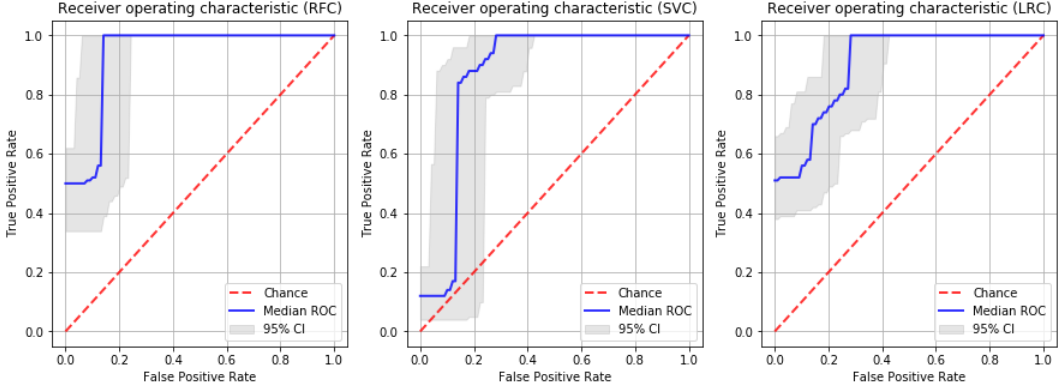 PD in WM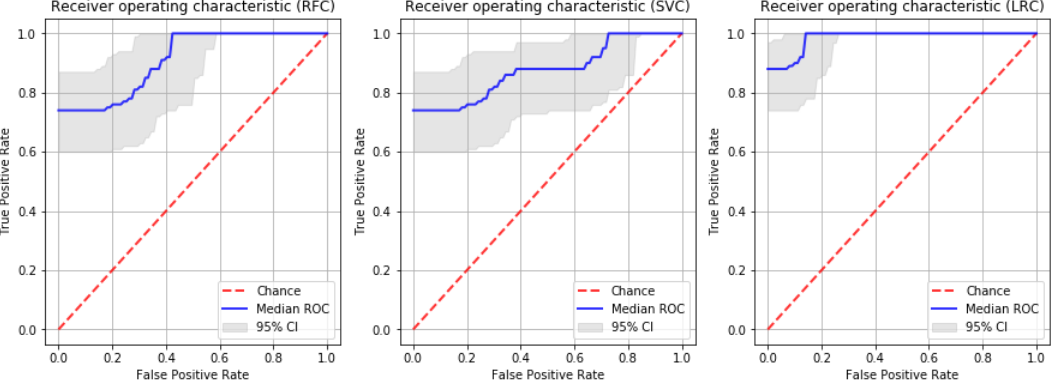 MT in WM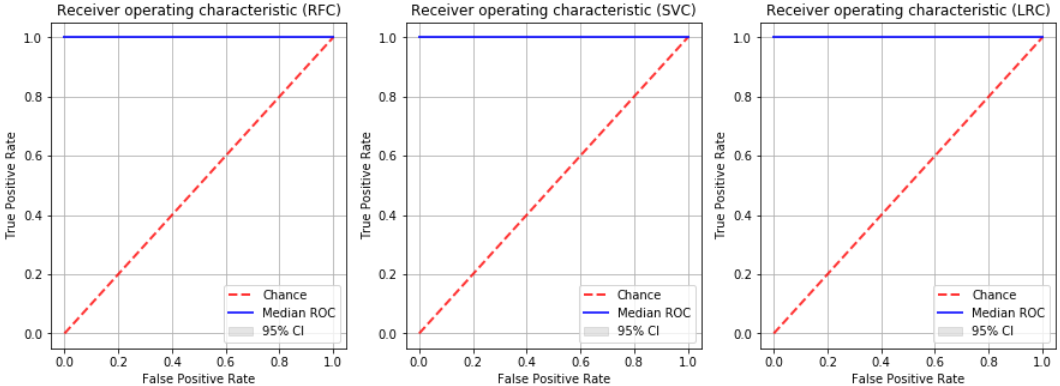 R1 in WM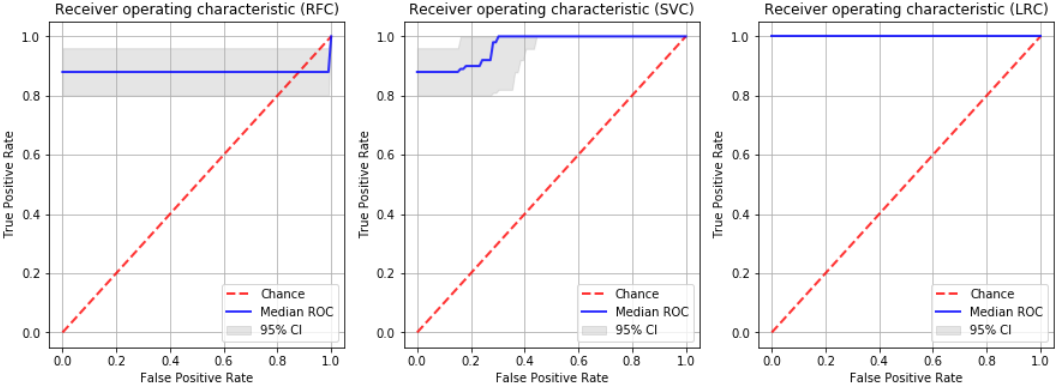 R2* in WM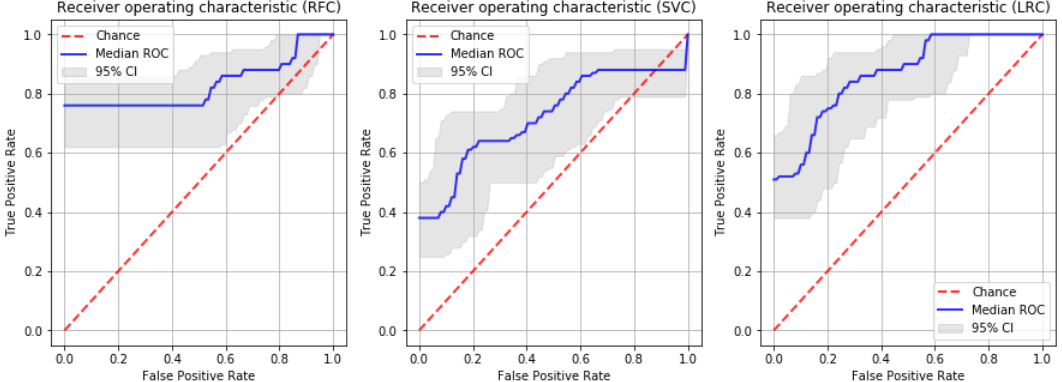 qMRIcomb in WM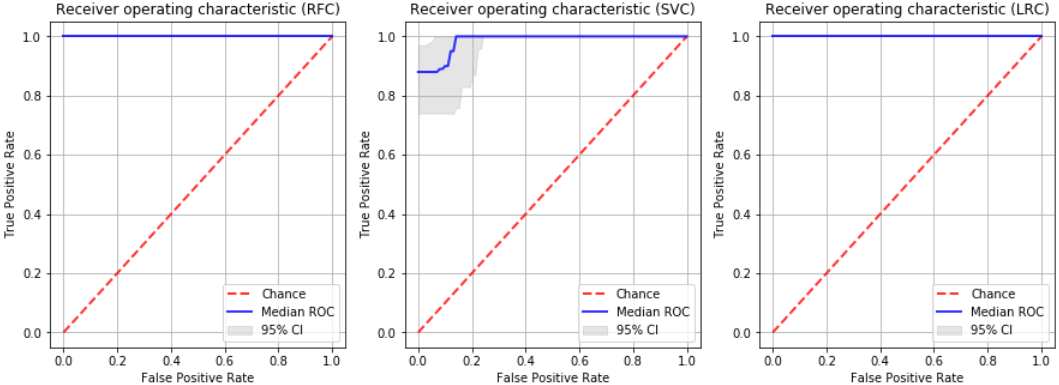 T1w in NAWM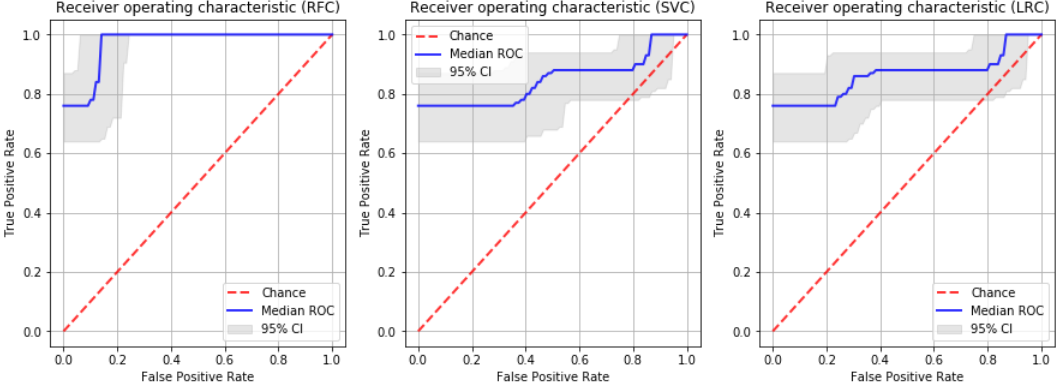 PD in NAWM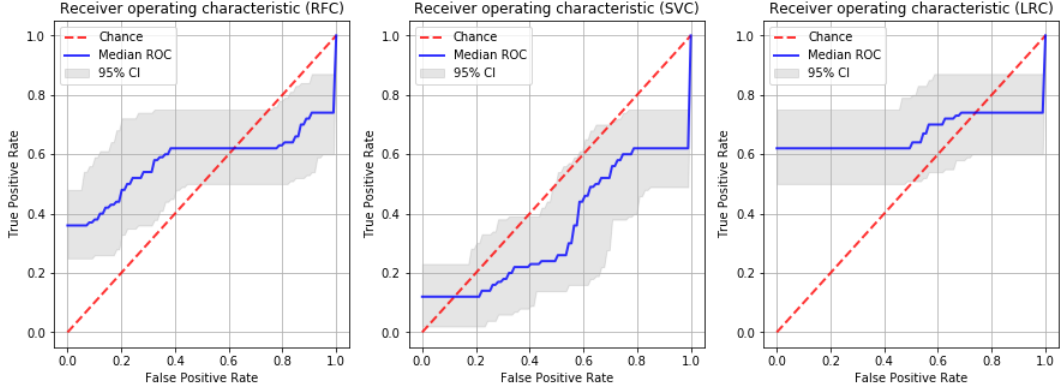 MT in NAWM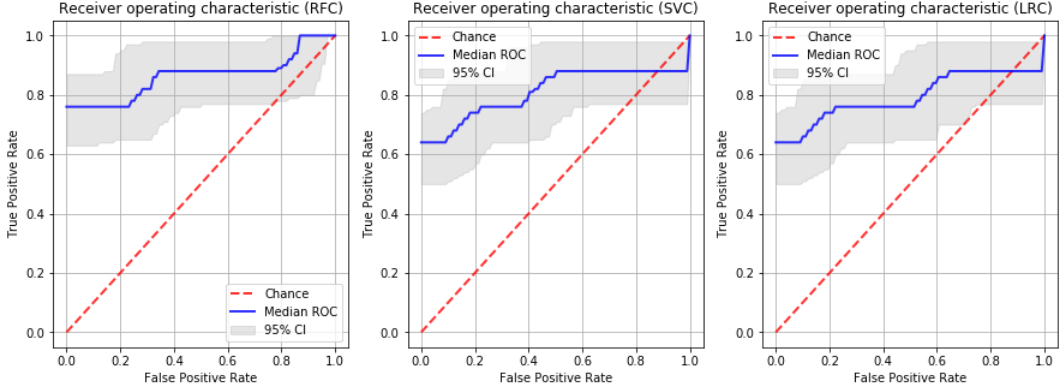 R1 in NAWM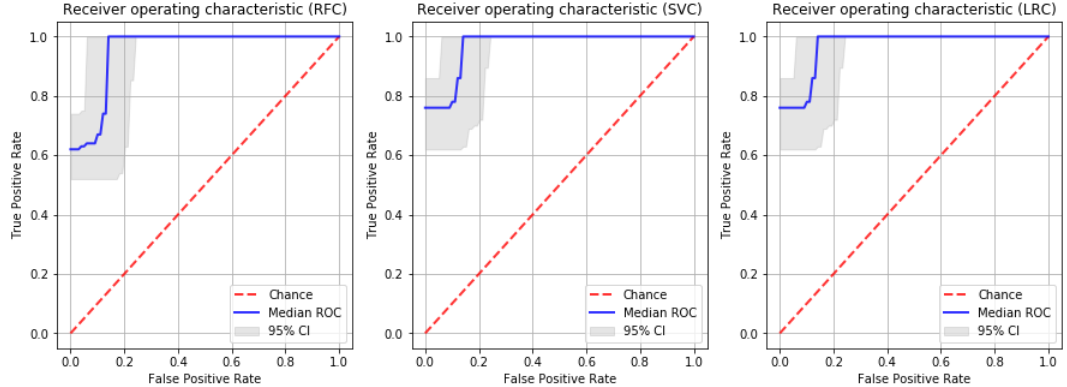 R2* in NAWM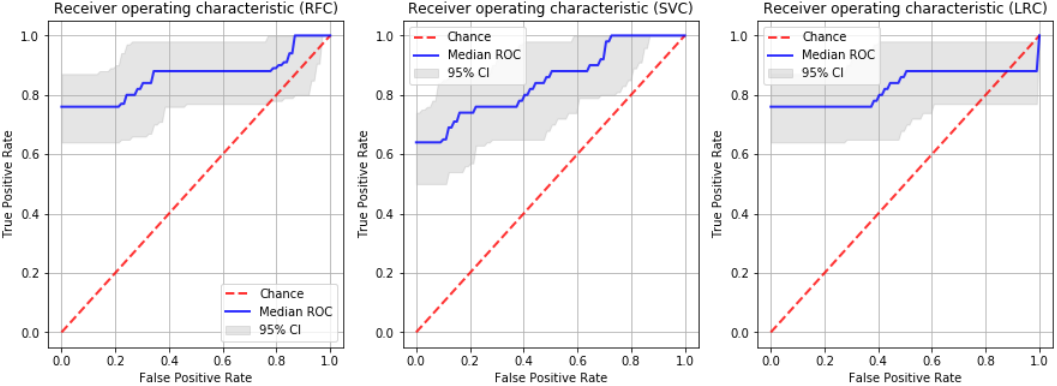 qMRIcomb in NAWM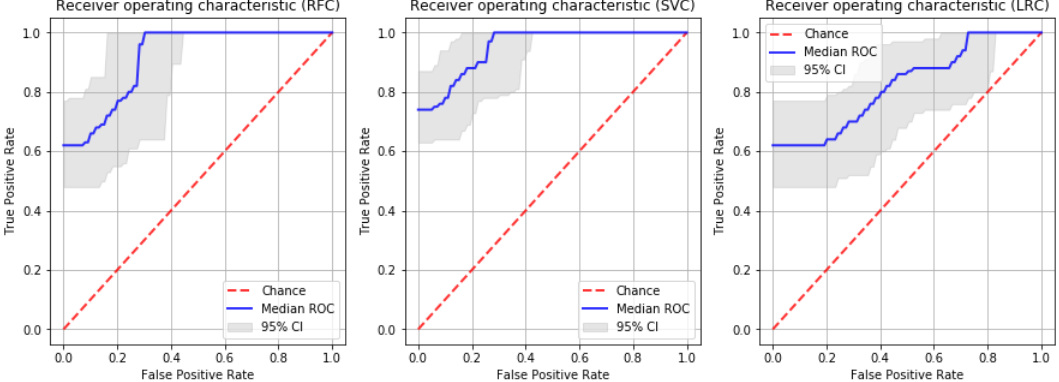 T1w in GM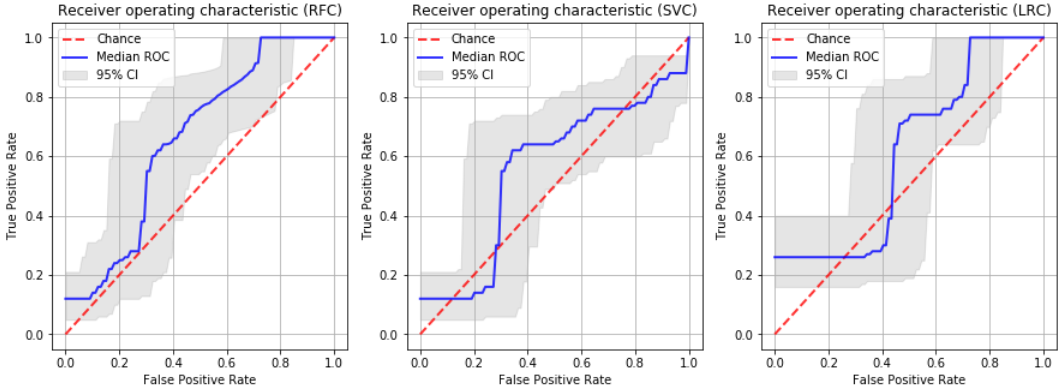 PD in GM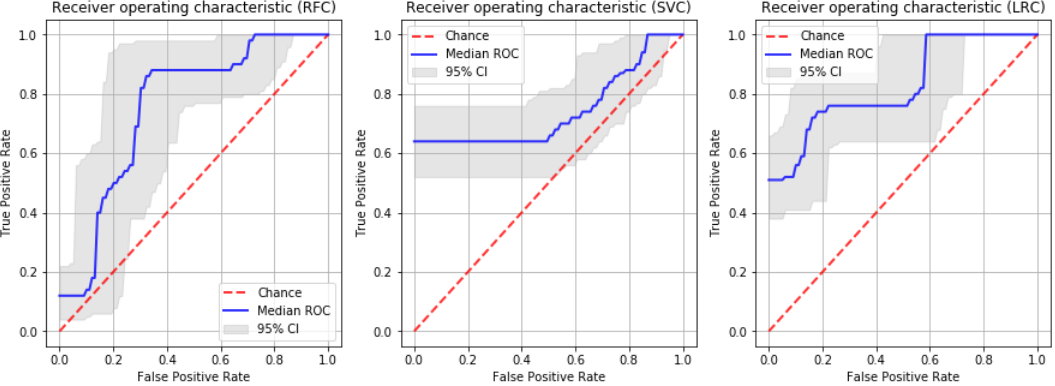 MT in GM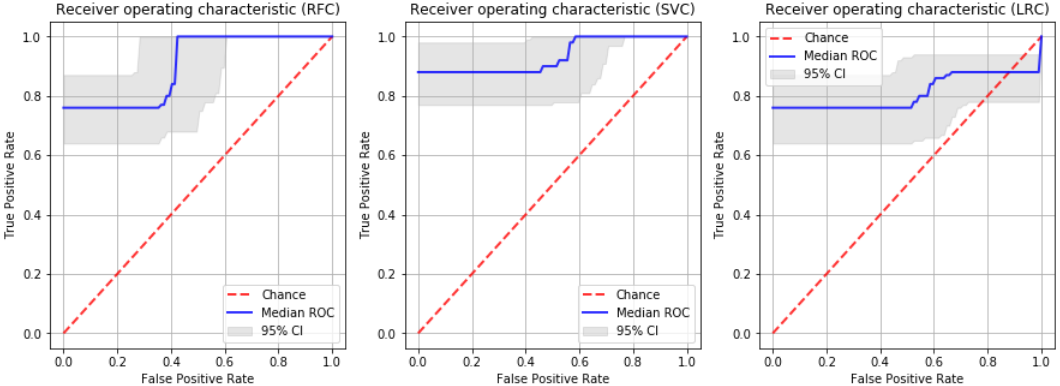 R1 in GMSupplementary Figure 1. RFC, SVM and LR ROC curves on testing data for each tissue and image type (extension).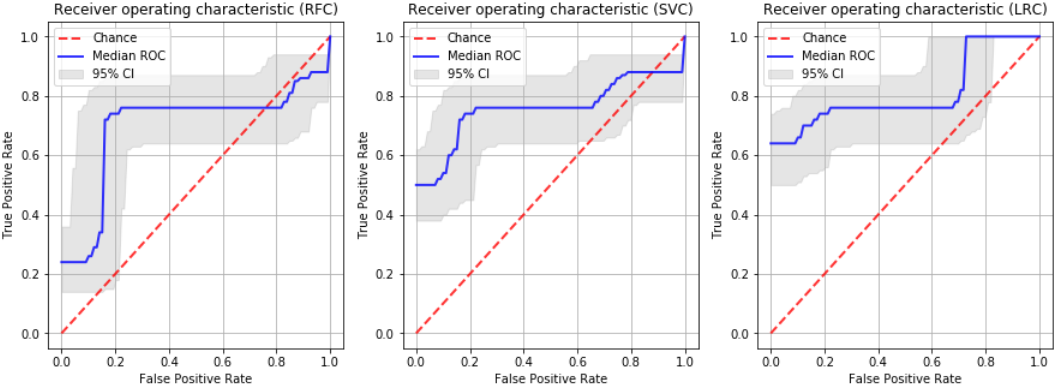 R2* in GM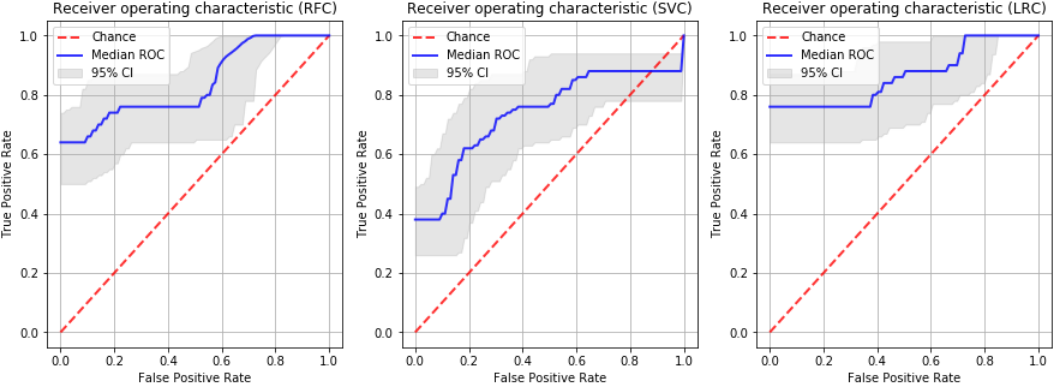 qMRIcomb in GM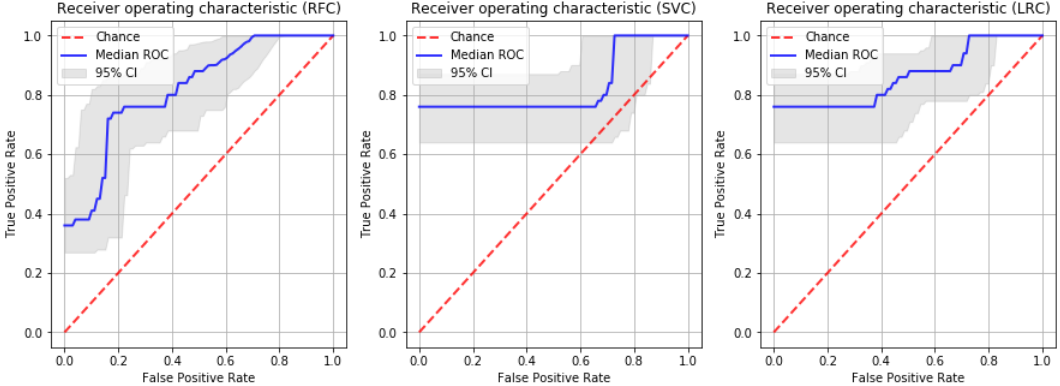 ROIImageCoefficientsWMT1w-1.47718153,  2.59667219, -0.85246602WMPD2.53718314, -3.22015231,  2.7345865WMMT-2.80174761,  1.4198698 ,  2.46118085WMR12.6844983 , -2.31225968,  2.51263994WMR2*-1.36964725, -2.18103749, -0.315707WMqMRIcomb-2.57664498,  2.55077121, -2.39050481NAWMT1w-0.90383097,  1.5330599 ,  2.15768717NAWMPD-2.9891113 ,  2.34756699,  1.91013323NAWMMT-1.87930192,  1.60219702, -1.15724868NAWMR1-3.03645147, -0.69411281,  2.2771456NAWMR2*-2.01972909, -0.94084113, -0.65891473NAWMqMRIcomb-2.11214775, -1.47300678,  3.23379527GMT1w-2.7500275 ,  0.79583978, -0.78646721GMPD-0.89519434,  1.42562508,  0.15981217GMMT2.32695847, -1.85744863, -0.01174804GMR1-0.94392645, -1.91957481, -1.33275998GMR2*2.10804906, -1.45236701, -1.60858426GMqMRIcomb-1.05899899, -2.29378015,  2.70636515WMNAWMGMT1w vs PD<0.01<0.01<0.01T1w vs MT<0.01<0.01<0.01T1w vs R1<0.01<0.01<0.01T1w vs R2*<0.01<0.01<0.01T1w vs qMRIcomb<0.01<0.01<0.01PD vs MT<0.01<0.01<0.01PD vs R1<0.01<0.01<0.01PD vs R2*<0.01<0.01<0.01PD vs qMRIcomb<0.01<0.01<0.01MT vs R11<0.010.87MT vs R2*<0.01<0.01<0.01MT vs qMRIcomb1<0.01<0.01R1 vs R2*<0.01<0.01<0.01R1 vs qMRIcomb1<0.01<0.01R2* vs qMRIcomb<0.010.350.95ROIImageAccuracyAUCSensitivitySpecificityWMT1w0.56 (0.48, 0.63)0.50 (0.39, 0.62)0.26 (0.15, 0.39)0.88 (0.76, 0.94)WMPD0.60 (0.51, 0.69)0.59 (0.49, 0.69)0.62 (0.49, 0.75)0.56 (0.45, 0.70)WMMT0.48 (0.40, 0.58)0.64 (0.55, 0.74)0.38 (0.28, 0.50)0.58 (0.45, 0.71)WMR10.35 (0.29, 0.43)0.32 (0.22, 0.41)0.14 (0.06, 0.24)0.58 (0.45, 0.72)WMR2*0.59 (0.51, 0.71)0.54 (0.44, 0.67)0.75 (0.64, 0.87)0.44 (0.31, 0.58)WMqMRIcomb0.45 (0.35, 0.52)0.51 (0.41, 0.60)0.62 (0.46, 0.73)0.28 (0.18, 0.38)NAWMT1w0.41 (0.31, 0.52)0.49 (0.38, 0.62)0.26 (0.15, 0.39)0.56 (0.40, 0.72)NAWMPD0.49 (0.43, 0.56)0.64 (0.53, 0.74)0.12 (0.06, 0.22)0.86 (0.76, 0.95)NAWMMT0.60 (0.49, 0.68)0.69 (0.58, 0.77)0.48 (0.34, 0.62)0.71 (0.58, 0.80)NAWMR10.47 (0.37, 0.58)0.48 (0.39, 0.59)0.50 (0.38, 0.64)0.44 (0.31, 0.58)NAWMR2*0.58 (0.50, 0.66)0.42 (0.31, 0.54)0.88 (0.78, 0.94)0.30 (0.16, 0.40)NAWMqMRIcomb0.43 (0.37, 0.47)0.45 (0.32, 0.55)0.00 (0.00, 0.00)0.86 (0.75, 0.94)GMT1w0.67 (0.57, 0.76)0.71 (0.61, 0.82)0.76 (0.63, 0.88)0.56 (0.43, 0.72)GMPD0.47 (0.38, 0.57)0.47 (0.35, 0.60)0.50 (0.38, 0.62)0.42 (0.27, 0.59)GMMT0.48 (0.37, 0.57)0.43 (0.30, 0.54)0.36 (0.22, 0.49)0.58 (0.45, 0.71)GMR10.52 (0.45, 0.61)0.53 (0.43, 0.63)0.62 (0.46, 0.74)0.42 (0.32, 0.56)GMR2*0.63 (0.58, 0.70)0.60 (0.49, 0.74)0.26 (0.16, 0.40)1.00 (1.00, 1.00)GMqMRIcomb0.39 (0.30, 0.52)0.41 (0.30, 0.54)0.38 (0.22, 0.53)0.42 (0.28, 0.56)WMNAWMGMT1w0.000.000.84PD0.000.330.00MT0.000.090.00R10.000.000.00R2*0.000.000.00qMRIcomb0.000.000.00CriteriaMaximum points possiblePoints1Image protocol quality - well-documented image protocols (for example, contrast, slice thickness, energy, etc.) and/or usage of public image protocols allow reproducibility/replicability+ 1 (if protocols are well-documented) + 1 (if public protocol is used)02Multiple segmentations - possible actions are: segmentation by different physicians/algorithms/software, perturbing segmentations by (random) noise, segmentation at different breathing cycles. Analyse feature robustness to segmentation variabilities103Phantom study on all scanners - detect inter-scanner differences and vendor-dependent features. Analyse feature robustness to these sources of variability104Imaging at multiple time points - collect images of individuals at additional time points. Analyse feature robustness to temporal variabilities (for example, organ movement, organ expansion/shrinkage)105Feature reduction or adjustment for multiple testing - decreases the risk of overfitting. Overfitting is inevitable if the number of features exceeds the number of samples. Consider feature robustness when selecting features− 3 (if neither measure is implemented) + 3 (if either measure is implemented)36Multivariable analysis with non radiomics features (for example, EGFR mutation) - is expected to provide a more holistic model. Permits correlating/inferencing between radiomics and non radiomics features117Detect and discuss biological correlates - demonstration of phenotypic differences (possibly associated with underlying gene–protein expression patterns) deepens understanding of radiomics and biology108Cut-off analyses - determine risk groups by either the median, a previously published cut-off or report a continuous risk variable. Reduces the risk of reporting overly optimistic results109Discrimination statistics - report discrimination statistics (for example, C-statistic, ROC curve, AUC) and their statistical significance (for example, p-values, confidence intervals). One can also apply resampling method (for example, bootstrapping, cross-validation)+ 1 (if a discrimination statistic and its statistical significance are reported) + 1 (if a resampling method technique is also applied)210Calibration statistics - report calibration statistics (for example, Calibration-in-the-large/slope, calibration plots) and their statistical significance (for example, P-values, confidence intervals). One can also apply resampling method (for example, bootstrapping, cross-validation)+ 1 (if a calibration statistic and its statistical significance are reported) + 1 (if a resampling method technique is also applied)111Prospective study registered in a trial database - provides the highest level of evidence supporting the clinical validity and usefulness of the radiomics biomarker+ 7 (for prospective validation of a radiomics signature in an appropriate trial)012Validation - the validation is performed without retraining and without adaptation of the cut-off value, provides crucial information with regard to credible clinical performance- 5 (if validation is missing) + 2 (if validation is based on a dataset from the same institute) + 3 (if validation is based on a dataset from another institute) + 4 (if validation is based on two datasets from two distinct institutes) + 4 (if the study validates a previously published signature) + 5 (if validation is based on three or more datasets from distinct institutes)413Comparison to 'gold standard' - assess the extent to which the model agrees with/is superior to the current 'gold standard' method (for example, TNM-staging for survival prediction). This comparison shows the added value of radiomics2014Potential clinical utility - report on the current and potential application of the model in a clinical setting (for example, decision curve analysis).2215Cost-effectiveness analysis - report on the cost-effectiveness of the clinical application (for example, QALYs generated)1016Open science and data - make code and data publicly available. Open science facilitates knowledge transfer and reproducibility of the study+ 1 (if scans are open source) + 1 (if region of interest segmentations are open source) + 1 (if code is open source) + 1 (if radiomics features are calculated on a set of representative ROIs and the calculated features and representative ROIs are open source)1Total score:3614Y=yes; N=no; R=referenced; NA=not applicableDevelopment
[D]External validation
[V]Combined Development & External validation
[D+V]Title and abstractTitle and abstract1Identify the study as developing and/or validating a multivariable prediction model, the target population, and the outcome to be predicted. 00 0iThe words developing/development, validation/validating, incremental/added value (or synonyms) are reported in the titleNNNiiThe words prediction, risk prediction, prediction model, risk models, prognostic models, prognostic indices, risk scores (or synonyms) are reported in the titleNNNiiiThe target population is reported in the titleYYYivThe outcome to be predicted is reported in the titleNNN2Provide a summary of objectives, study design, setting, participants, sample size, predictors, outcome, statistical analysis, results, and conclusions.00 0iThe objectives are reported in the abstractYYYiiSources of data are reported in the abstract
E.g. Prospective cohort, registry data, RCT data.YYYiiiThe setting is reported in the abstract
E.g. Primary care, secondary care, general population, adult  care, or paediatric care. The setting should be reported for  both the development and validation datasets, if applicable.NNNivA general definition of the study participants is reported in the abstract
E.g. patients with suspicion of certain disease, patients with a specific disease, or general eligibility criteria. YYYvThe overall sample size is reported in the abstractYYYviThe number of events (or % outcome together with overall sample size) is reported in the abstract
If a continuous outcome was studied, score Not applicable (NA).YYYviiPredictors included in the final model are reported in the abstract. For validation studies of well-known models, at least the name/acronym of the validated model is reported
Broad descriptions are sufficient, e.g. ‘all information from patient history and physical examination’.
Check in the main text whether all predictors of the final model are indeed reported in the abstract.NNNviiiThe outcome is reported in the abstractYYYixStatistical methods are described in the abstract
For model development, at least the type of statistical model should be reported. For validation studies a quote like “model’s discrimination and calibration was assessed” is considered adequate. If done, methods of updating should be reported.YYYxResults for model discrimination are reported in the abstract
This should be reported separately for development and validation if a study includes both development and validation.NNNxiResults for model calibration are reported in the abstract
This should be reported separately for development and validation if a study includes both development and validation.NNNxiiConclusions are reported in the abstract
In publications addressing both model development and validation, there is no need for separate conclusions for both; one conclusion is sufficient.YYY3aExplain the medical context (including whether diagnostic or prognostic) and rationale for developing or validating the multivariable prediction model, including references to existing models. 1 11iThe background and rationale are presentedYYYiiReference to existing models is included (or stated that there are no existing models)YYY3bSpecify the objectives, including whether the study describes the development or validation of the model or both. 1 11iIt is stated whether the study describes development and/or validation and/or incremental (added) valueYYYMethodsMethods4aDescribe the study design or source of data (e.g., randomized trial, cohort, or registry data), separately for the development and validation data sets, if applicable. 1 11iThe study design/source of data is described
E.g. Prospectively designed, existing cohort, existing RCT, registry/medical records, case control, case series.
This needs to be explicitly reported; reference to this information in another article alone is insufficient.YYY4bSpecify the key study dates, including start of accrual; end of accrual; and, if applicable, end of follow-up.   1 00iThe starting date of accrual is reportedYNNiiThe end date of accrual is reportedYYYiiiThe length of follow-up and prediction horizon/time frame are reported, if applicable
E.g. “Patients were followed from baseline for 10 years“ and “10-year prediction of…”; notably for prognostic studies with long term follow-up.
If this is not applicable for an article (i.e. diagnostic study or no follow-up), then score Not applicable (NA).NANANA5aSpecify key elements of the study setting (e.g., primary care, secondary care, general population) including number and location of centres. 00 0iThe study setting is reported (e.g. primary care, secondary care, general population)
E.g.: ‘surgery for endometrial cancer patients’ is considered to be enough information about the study setting.NNNiiThe number of centres involved is reported
If the number is not reported explicitly, but can be concluded from the name of the centre/centres, or if clearly a single centre study, score Yes.YYYiiiThe geographical location (at least country) of centres involved is reported
If no geographical location is specified, but the location can be concluded from the name of the centre(s), score Yes.YYY5bDescribe eligibility criteria for participants.  1 11iIn-/exclusion criteria are stated
These should explicitly be stated. Reasons for exclusion only described in a patient flow is not sufficient. YYY5cGive details of treatments received, if relevant. 
(i.e. notably for prognostic studies with long term follow-up) NA NANAiDetails of any treatments received are described 
This item is notably for prognostic modelling studies and is about treatment at baseline or during follow-up. The ‘if relevant’ judgment of treatment requires clinical knowledge and interpretation. 
If you are certain that treatment was not relevant, e.g. in some diagnostic model studies, score Not applicable.NANANA6aClearly define the outcome that is predicted by the prediction model, including how and when assessed. 0 0 0iThe outcome definition is clearly presented
This should be reported separately for development and validation if a publication includes both. YYYiiIt is described how outcome was assessed (including all elements of any composite, for example CVD [e.g. MI, HF, stroke]).YNNiiiIt is described when the outcome was assessed (time point(s) since T0)NNN6bReport any actions to blind assessment of the outcome to be predicted.    0  00iActions to blind assessment of outcome to be predicted are reported
If it is clearly a non-issue (e.g. all-cause mortality or an outcome not requiring interpretation), score Yes. In all other instances, an explicit mention is expected.NNN7aClearly define all predictors used in developing or validating the multivariable prediction model, including how and when they were measured. 0 00iAll predictors are reported
For development, “all predictors” refers to all predictors that potentially could have been included in the ‘final’ model (including those considered in any univariable analyses).
For validation, “all predictors” means the predictors in the model being evaluated.YYYiiPredictor definitions are clearly presentedYYYiiiIt is clearly described how the predictors were measuredYYYivIt is clearly described when the predictors were measuredNNN7bReport any actions to blind assessment of predictors for the outcome and other predictors.  1 11iIt is clearly described whether predictor assessments were blinded for outcome
For predictors for which it is clearly a non-issue (e.g. automatic blood pressure measurement, age, sex) and for instances where the predictors were clearly assessed before outcome assessment, score Yes. For all other predictors an explicit mention is expected.YYYiiIt is clearly described whether predictor assessments were blinded for the other predictorsYYY8Explain how the study size was arrived at.1  11iIt is explained how the study size was arrived at
Is there any mention of sample size, e.g. whether this was done on statistical grounds or practical/logistical grounds (e.g. an existing study cohort or data set of a RCT was used)? YYY9Describe how missing data were handled (e.g., complete-case analysis, single imputation, multiple imputation) with details of any imputation method. 1  11iThe method for handling missing data (predictors and outcome) is mentioned
E.g. Complete case (explicit mention that individuals with missing values have been excluded), single imputation, multiple imputation, mean/median imputation.
If there is no missing data, there should be an explicit mention that there is no missing data for all predictors and outcome. If so, score Yes.
If it is unclear whether there is missing data (from e.g. the reported methods or results), score No.
If it is clear there is missing data, but the method for handling missing data is unclear, score No.111iiIf missing data were imputed, details of the software used are given
When under 9i explicit mentioning of no missing data, complete case analysis or no imputation applied, score Not applicable.NANANAiiiIf missing data were imputed, a description of which variables were included in the imputation procedure is given
When under 9i explicit mentioning of no missing data, complete case analysis or no imputation applied, score Not applicable.NANANAivIf multiple imputation was used, the number of imputations is reported
When under 9i explicit mentioning of no missing data, complete case analysis or no imputation applied, score Not applicable.NANANA10aDescribe how predictors were handled in the analyses.  1 NA1iFor continuous predictors it is described whether they were modelled as linear, nonlinear (type of transformation specified) or categorized
A general statement is sufficient, no need to describe this for each predictor separately. 
If no continuous predictors were reported, score Not applicable.YNot applicableYiiFor categorical or categorized predictors, the cut-points were reported
If no categorical or categorized predictors were reported, score Not applicable.NNot applicableNiiiFor categorized predictors the method to choose the cut-points was clearly described
If no categorized predictors, score Not applicable.NNot applicableN10bSpecify type of model, all model-building procedures (including any predictor selection), and method for internal validation.  1 NA1iThe type of statistical model is reported
E.g. Logistic, Cox, other regression model (e.g. Weibull, ordinal), other statistical modelling (e.g. neural network)YNot applicableYiiThe approach used for predictor selection before modelling is described
‘Before modelling’ means before any univariable or multivariable analysis of predictor-outcome associations.
If no predictor selection before modelling is done, score Not applicable.
If it is unclear whether predictor selection before modelling is done, score No.
If it is clear there was predictor selection before modelling but the method was not described, score No.YNot applicableYiiiThe approach used for predictor selection during modelling is described
E.g. Univariable analysis, stepwise selection, bootstrap, Lasso.
‘During modelling’ includes both univariable or multivariable analysis of predictor-outcome associations. 
If no predictor selection during modelling is done (so-called full model approach), score Not applicable.
If it is unclear whether predictor selection during modelling is done, score No. 
If it is clear there was predictor selection during modelling but the method was not described, score No.YNot applicableYivTesting of interaction terms is described
If it is explicitly mentioned that interaction terms were not addressed in the prediction model, score Yes. 
If interaction terms were included in the prediction model, but the testing is not described, score No.YNot applicableYvTesting of the proportionality of hazards in survival models is described
If no proportional hazard model is used, score Not applicable.NANot applicableNAviInternal validation is reported 
E.g. Bootstrapping, cross validation, split sample.
If the use of internal validation is clearly a non-issue (e.g. in case of very large data sets), score Yes. For all other situations an explicit mention is expected.YNot applicableY10cFor validation, describe how the predictions were calculated.  NA 11i.It is described how predictions for individuals (in the validation set) were obtained from the model being validated 
E.g. Using the original reported model coefficients with or without the intercept, and/or using updated or refitted model coefficients, or using a nomogram, spreadsheet or web calculator. Not applicableYY10dSpecify all measures used to assess model performance and, if relevant, to compare multiple models. 
These should be described in methods section of the paper (item 16 addresses the reporting of the results for model performance). 1  11iMeasures for model discrimination are described
E.g. C-index / area under the ROC curve.YYYiiMeasures for model calibration are described
E.g. calibration plot, calibration slope or intercept, calibration table, Hosmer Lemeshow test, O/E ratio.YYYiiiOther performance measures are described 
E.g. R2, Brier score, predictive values, sensitivity, specificity, AUC difference, decision curve analysis, net reclassification improvement, integrated discrimination improvement, AIC.YYY10eDescribe any model updating (e.g., recalibration) arising from the validation, if done. NA NANAiA description of model-updating is given
E.g. Intercept recalibration, regression coefficient recalibration, refitting the whole model, adding a new predictor 
If updating was done, it should be clear which updating method was applied to score Yes. 
If it is not explicitly mentioned that updating was applied in the study, score this item as ‘Not applicable’.Not applicableNANA11Provide details on how risk groups were created, if done. 
If risk groups were not created, score this item as Yes.1 1 1iIf risk groups were created, risk group boundaries (risk thresholds) are specified 
Score this item separately for development and validation if a study includes both development and validation.
If risk groups were not created, score this item as not applicable.NANANA12For validation, identify any differences from the development data in setting, eligibility criteria, outcome and predictors. NA 11iDifferences or similarities in definitions with the development study are described
Mentioning of any differences in all four (setting, eligibility criteria, predictors and outcome) is required to score Yes. 
If it is explicitly mentioned that there were no differences in setting, eligibility criteria, predictors and outcomes, score Yes.Not applicable11ResultsResults13aDescribe the flow of participants through the study, including the number of participants with and without the outcome and, if applicable, a summary of the follow-up time. A diagram may be helpful.111iThe flow of participants is reported 111iiThe number of participants with and without the outcome are reported
If outcomes are continuous, score Not applicable.111iiiA summary of follow-up time is presented
This notably applies to prognosis studies and diagnostic studies with follow-up as diagnostic outcome.
If this is not applicable for an article (i.e. diagnostic study or no follow-up), then score Not applicable.NANANA13bDescribe the characteristics of the participants (basic demographics, clinical features, available predictors), including the number of participants with missing data for predictors and outcome. 1 1 1iBasic demographics are reported111iiSummary information is provided for all predictors included in the final developed/validated model111iiiThe number of participants with missing data for predictors is reported111ivThe number of participants with missing data for the outcome is reported11113cFor validation, show a comparison with the development data of the distribution of important variables (demographics, predictors and outcome). NA 00iDemographic characteristics (at least age and gender) of the validation study participants are reported along with those of the original development studyNot applicable11iiDistributions of predictors in the model of the validation study participants are reported along with those of the original development studyNot applicable00iiiOutcomes of the validation study participants are reported along with those of the original development studyNot applicable1114aSpecify the number of participants and outcome events in each analysis.  1NA 1iThe number of participants in each analysis (e.g. in the analysis of each model if more than one model is developed) is specified1Not applicable1iiThe number of outcome events in each analysis is specified (e.g. in the analysis of each model if more than one model is developed)
If outcomes are continuous, score Not applicable.1Not applicable114bIf done, report the unadjusted association between each candidate predictor and outcome.1  NA1iThe unadjusted associations between each predictor and outcome are reported
If any univariable analysis is mentioned in the methods but not in the results, score No. 
If nothing on univariable analysis (in methods or results) is reported, score this item as Not applicable.YNot applicableY15aPresent the full prediction model to allow predictions for individuals (i.e., all regression coefficients, and model intercept or baseline survival at a given time point). 0NA 0iThe regression coefficient (or a derivative such as hazard ratio, odds ratio, risk ratio) for each predictor in the model is reported 1Not applicable1iiThe intercept or the cumulative baseline hazard (or baseline survival) for at least one time point is reported0Not applicable015bExplain how to use the prediction model. 1 NA1iAn explanation (e.g. a simplified scoring rule, chart, nomogram of the model, reference to online calculator, or worked example) is provided to explain how to use the model for individualised predictions.1Not applicable116Report performance measures (with confidence intervals) for the prediction model. 
These should be described in results section of the paper (item 10 addresses the reporting of the methods for model performance). 11 1iA discrimination measure is presented
E.g. C-index / area under the ROC curve.111iiThe confidence interval (or standard error) of the discrimination measure  is presented111iiiMeasures for model calibration are described
E.g. calibration plot, calibration slope or intercept, calibration table, Hosmer Lemeshow test, O/E ratio.111ivOther model performance measures are presented
E.g. R2, Brier score, predictive values, sensitivity, specificity, AUC difference, decision curve analysis, net reclassification improvement, integrated discrimination improvement, AIC.11117If done, report the results from any model updating (i.e., model specification, model performance, recalibration).
If updating was not done, score this TRIPOD item as ‘Not applicable’.  NANA NA0Model updating was done
If "No", then answer 17i-17v with "Not applicable"Not applicableNANAiThe updated regression coefficients for each predictor in the model are reported 
If model updating was described as ‘not needed’, score Yes.Not applicableNANAiiThe updated intercept or cumulative baseline hazard or baseline survival (for at least one time point) is reported 
If model updating was described as ‘not needed’, score Yes. Not applicableNANAiiiThe discrimination of the updated model is reportedNot applicableNANAivThe confidence interval (or standard error) of the discrimination measure of the updated model is reportedNot applicableNANAvThe calibration of the updated model is reportedNot applicableNANADiscussionDiscussion18Discuss any limitations of the study (such as nonrepresentative sample, few events per predictor, missing data).  1 11iLimitations of the study are discussed
Stating any limitation is sufficient.11119aFor validation, discuss the results with reference to performance in the development data, and any other validation data.  NA1 1iComparison of results to reported performance in development studies and/or other validation studies is givenNot applicable1119bGive an overall interpretation of the results considering objectives, limitations, results from similar studies and other relevant evidence.   1 11iAn overall interpretation of the results is given11120Discuss the potential clinical use of the model and implications for future research.  11 1iThe potential clinical use is discussed 
E.g. an explicit description of the context in which the prediction model is to be used (e.g. to identify high risk groups to help direct treatment, or to triage patients for referral to subsequent care).111iiImplications for future research are discussed
E.g. a description of what the next stage of investigation of the prediction model should be, such as ”We suggest further external validation”.111Other informationOther information21Provide information about the availability of supplementary resources, such as study protocol, web calculator, and data sets.  11 1 iInformation about supplementary resources is provided11122Give the source of funding and the role of the funders for the present study.  11 1iThe source of funding is reported or there is explicit mention that there was no external funding involved111iiThe role of funders is reported or there is explicit mention that there was no external funding 111Number of applicable TRIPOD items 3028 34Number of TRIPOD items adhered 23 2025OVERALL adherence to TRIPOD 0.77 0.710.74TaskEnvironmentPackage/extensionFunctions/modulesqMRI reconstructionMATLAB v. R2017b, hMRI (Tabelow et al., 2019) v. 0.2.0 for SPM12 v. 7487‘Create hMRI maps’MRI resamplingPython v. 3.7.1Nibabel (Brett et al., 2019) v. 0.5.2‘processing.resample_to_output’WM lesions detectionMATLAB v. R2017bLST (Schmidt et al., 2012) v. 1.2.3 for SPM12 v. 7487‘Determination of the optimal initial threshold’, ‘Lesion segmentation (LGA)’HCs brain tissues segmentationMATLAB v. R2017bSPM12 v. 7487 ‘Segment’MS patients brain tissues segmentationMATLAB v. R2017bUSwithLesion (Phillips, Pernet, 2017) for SPM12 v. 7487‘US with lesion’Bias field correctionPython v. 3.7.1SimpleITK (Lowekamp et al., 2013) v. 1.2.4‘N4BiasFieldCorrectionImageFilter’MRI intensities normalisationPython v. 3.7.1Numpy (Walt et al., 2011) 1.18.4‘nanmean’, ‘nanstd’Radiomic features extractionPython v. 3.7.1PyRadiomics (Van Griethuysen et al., 2017) 2.2.0‘featureextractor .RadiomicsFeaturesExtractor’Preliminary features analysisPython v. 3.7.1Scipy (Virtanen et al., 2020) v. 1.1.0‘spearmanr’, ‘stats.mannwhitneyu’Preliminary features analysisPython v. 3.7.1Statsmodels (Seabold et al., 2010) v. 0.9.0‘multitest’Features selectionPython v. 3.7.1Scikit-learn (Pedregosa et al., 2011) v. 0.22.1‘feature_selection.RFE’,‘ensemble .RandomForestClassifier’Models trainingPython v. 3.7.1Scikit-learn v. 0.22.1‘model_selection.StratifiedShuffleSplit’, ‘preprocessing.MinMaxScaler’,‘ensemble.RandomForestClassifier’, ‘svm.SVM’, ‘linear_model.LogisticRegression’, Models testing/validationPython v. 3.7.1Scikit-learn v. 0.22.1‘accuracy_score’, ‘roc_auc_score, ‘recall_score’,Operations with  arraysPython v. 3.7.1Numpy v. 1.18.4Operations with features dataframesPython v. 3.7.1Pandas (McKinney et al., 2010) v. 1.0.3	Plots Python v. 3.7.1Seaborn (Waskom et al., 2017) v. 0.9.0Matplotlib (Hunter et al., 2007) v. 3.1.3Read/write access to Nifti filesPython v. 3.7.1Nibabel 0.5.2